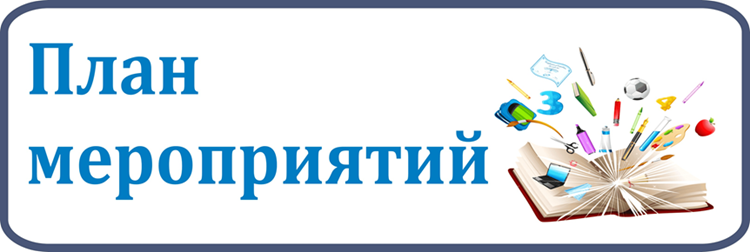 Циклограмма внеурочной деятельности МБОУ г. Иркутска СОШ № 57ЯнварьЦиклограмма внеурочной деятельности МБОУ г. Иркутска СОШ № 57ФевральЦиклограмма внеурочной деятельности МБОУ г. Иркутска СОШ № 57МартЦиклограмма внеурочной деятельности МБОУ г. Иркутска СОШ № 57Апрель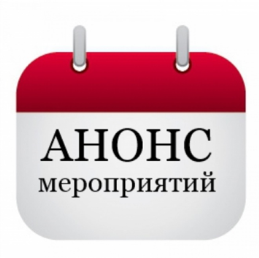 Циклограмма внеурочной деятельности МБОУ г. Иркутска СОШ № 57Май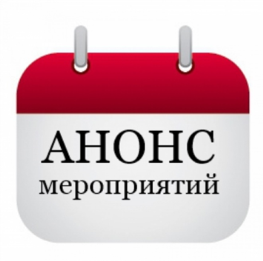 №мероприятиеответственные1Общешкольный интеллектуальный марафон по всем учебным предметам «Знание – сила»Руководители МО, педагоги школы2Подготовка и проведение школьного литературного конкурса «Русское слово 2021».МО учителей русского языка и литературы3Открытый диалог с членами РДШСтарший вожатый4Конкурс рисунков «Нет вредным привычкам!»Классные руководители, учителя изобразительного искусства5Конкурс «Семейная экосумка» (1 – 11 классы)Классные руководители, старший вожатый, заместитель директора, социальные партнеры6Конкурс талантов «Звезда Иркутска» (7 – 11 классы)Классные руководители, старший вожатый7Общешкольный фестиваль «Страница 21» (3 – 11 классы)МО учителей русского языка и литературы, ИБЦ8Интеллектуальный конкурс «Самый умный» (7 – 11 классы)Старший вожатый9Фестиваль по скоростной сборке кубика РубикаСтарший вожатый, члены РДШ10Общешкольные акции «Бумажный бум», «Батарейка, сдавайся!», «Мусору крышка»Классные руководители, педагог ДО11Профилактические недели по плану ИМЦРО, ГКУ ЦПРККлассные руководители, заместитель директора, социальные педагоги№мероприятиеответственные1Участие в городском зимнем слете «Иркутская лыжня – 2021»Учителя физической культуры, классные руководители, педагог ДО2Ледовый переход через озеро БайкалУчителя физической культуры, классные руководители3Месячник военно-патриотического воспитания «Февральский ветер»: 1.	интерактивный урок «Военные профессии в книгах для детей»; 2.	выставка поздравительных открыток и рисунков  по теме ко дню Защитников Отечества (1-4 класс); 3.	проект «Инсценированная песня» (5 – 11 классы); 4.	конкурс «Лучная смена» (7 - 10 классы);Классные руководители, старший вожатый, заместитель директора4Городской конкурс «Февральский ветер»Учитель музыки5Школьный проект «Книга Памяти»Классные руководители6Муниципальный  конкурс «Музыка перевода» (8, 10 класс)Учителя иностранного языка7Общешкольные акции «Бумажный бум», «Батарейка, сдавайся!», «Мусору крышка»Классные руководители, педагог ДО8Профилактические недели по плану ИМЦРО, ГКУ ЦПРККлассные руководители, заместитель директора, социальные педагоги9Зимние забавыОРК№мероприятиеответственные1Пресс-центр – школьные СМИ (мероприятия, посвященные Международному дню детского телевидения и радио)Классные руководители, педагог ДО2Общешкольная научно-практическая конференция «Путь к успеху»Руководители МО, педагоги школы3Фестиваль концертных программ в рамках окружного смотра-конкурса самодеятельных творческих коллективов «Весенняя капель»Классные руководители, педагог ДО4Школьная неделя психологиПедагоги-психологи5Интерактивный урок по ПДД «Виды транспортных средств» (1 – 4 классы)Классные руководители 1-х – 4-х классов6Концерт, посвященный празднику 8 мартаКлассные руководители, старший вожатый, заместитель директора7Общероссийские Дни защиты от экологической опасности.Классные руководители, педагог ДО8Литературный батл «Все стихи и все поэты»Классные руководители, старший вожатый, заместитель директора, ИБЦ9Составление планов воспитательной работы на каникулы.          Классные руководители, старший вожатый, заместитель директора10Общешкольные акции «Бумажный бум», «Батарейка, сдавайся!», «Мусору крышка»Классные руководители, педагог ДО11Творческий фестиваль «Радуга жизни»: «Танцующая школа», «Поющий класс», 	«Поэтический звездопад» (Творческий фестиваль пародий?)Классные руководители, ОРК12Профилактические недели по плану ИМЦРО, ГКУ ЦПРККлассные руководители, заместитель директора, социальные педагоги№мероприятиеответственные1Месячник безопасности (правила дорожного движения,  пожарная безопасность, безопасность на воде, безопасное поведение дома и в общественных местах)Классные руководители2Участие в окружном слете  Юного инспектора движения «Безопасное колесо»Руководитель отряда ЮИД3Гагаринский урок «Космос – это мы»Классные руководители, старший вожатый, заместитель директора4Подготовка и проведение школьной научно-практической конференции «Путь к успеху»:«Лучшее портфолио» «Гордость школы»«Лучший класс»Классные руководители5Общешкольные акции «Бумажный бум», «Батарейка, сдавайся!», «Мусору крышка»Классные руководители, педагог ДО6Профилактические недели по плану ИМЦРО, ГКУ ЦПРККлассные руководители, заместитель директора, социальные педагоги7Онлайн ярмарка ЭКОтоваровОРК№мероприятиеответственные1Творческие отчеты (итоговые) объединений дополнительного образованияПедагоги ДО2Проведение школьной операции «Внимание – дети!»Классные руководители, социальные педагоги3Подготовка и проведение торжественного мероприятия «Последний звонок» (4, 9, 11 классы)Классные руководители (4-х,9-х, 11-х), старший вожатый, заместитель директора4Общешкольный День ЗдоровьяКлассные руководители, учителя физической культуры5Цикл общешкольных мероприятий «Победный май»Классные руководители, старший вожатый, заместитель директора6Слет победителей и призеров конкурсов, олимпиад, проектов различного уровней «Умники и умницы» (1 – 11 классы): «Лучший класс», «Гордость школы», «Лучший ученик»Классные руководители, старший вожатый, заместитель директора7Общешкольные акции «Бумажный бум», «Батарейка, сдавайся!», «Мусору крышка»Классные руководители, педагог ДО8Профилактические недели по плану ИМЦРО, ГКУ ЦПРККлассные руководители, заместитель директора, социальные педагоги